Publicado en   el 28/12/2013 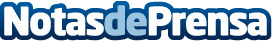 En el Día de los Inocentes la Policía Nacional alerta de los nuevos fraudes y bulos que se propagan en las redes socialesIm?genes         Datos de contacto:Nota de prensa publicada en: https://www.notasdeprensa.es/en-el-dia-de-los-inocentes-la-policia-nacional Categorias: Nacional http://www.notasdeprensa.es